szpital powiatowy w zawierciu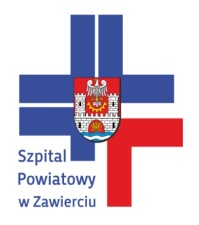 		42-400 Zawiercie • ul. Miodowa 14 •  tel/fax (032) 67-215-32 • e-mail: szpital@szpitalzawiercie.pl                                                                                                          Zawiercie, dn. 19.07.2016r.Dotyczy : postępowania o udzielenie zamówienia publicznego na  dostawę  łóżek  porodowych  dla Oddziału Położniczo – Ginekologicznego  Szpitala Powiatowego w Zawierciu. Numer postępowania  ZP/PN/42/2016 r. Ogłoszenie o zamówieniu zostało opublikowane   w  BZP  w dniu  11.07.2016 r.  pod numerem   129415 – 2016 r.W oparciu o  art. 38 ust. 4 ustawy prawo zamówień publicznych dokonujemy zmiany  treści specyfikacji  istotnych warunków zamówienia  w zakresie Załącznika nr 10 do SIWZ                                                                                   Dyrektor  Szpitala                                                                                     Powiatowego w Zawierciu                                                                                                                                            Anna Pilarczyk - SprychaZałącznik nr 10 do SIWZ                 Tabela wymogów techniczno-eksploatacyjnych/oferowane parametry techniczne„Dostawa łóżek porodowych dla Oddziału Położniczo-Ginekologicznego Szpitala Powiatowego w Zawierciu” znak postępowania ZP/PN/42/2016Nazwa urządzenia / model..................................Producent............................................................Kraj pochodzenia................................................Niespełnienie wyżej wyszczególnionych parametrów spowoduje odrzucenie oferty.Dla uznania oferty za ważną Wykonawca winien zaoferować sprzęt spełniający wszystkie wymagane parametry graniczne. Wykonawca jest zobowiązany pod rygorem odrzucenia oferty do załączenia oryginalnych materiałów producenta potwierdzających zaoferowane parametry i konfigurację przedmiotu zamówienia (prospekty lub broszury lub wyciągi z instrukcji lub foldery lub zdjęcia lub inne posiadane dokumenty). Wymienione dokumenty muszą być przedstawione w języku polskim.Nie spełnienie któregokolwiek z wymaganych parametrów spowoduje odrzucenie oferty.Zamawiający nie zezwala na składanie ofert wariantowych.Oświadczam/-y, że oferowany sprzęt jest kompletny i będzie po dostarczeniu gotowy do pracy bez żadnych dodatkowych zakupówData...........................................	                              …...........................................................................................                                                                                     podpis osoby uprawnionej do reprezentowania WykonawcyLpNazwa i opis parametru lub funkcjiWartość wymaganaWartość oferowanaNazwa oferowanego sprzętuPodaćProducent:PodaćRok produkcji:2016Typ:PodaćŁóżko porodowe przeznaczone dla pacjentek oddziałów położniczo-ginekologicznych zapewniające pobyt pacjentki w czasie porodu, a także w czasie połoguTakCałkowita długość łóżka 
1950–2050 mmTakCałkowita szerokość łóżka 
1020 mm  (+/- 20 mm)TakWymiary zewnętrzne bez segmentu nożnego: 102x153cm (+/- 20 mm)TakLeże oparte na konstrukcji pantograficznej zapewniającej satbilność łóżkaTakKrążki odbojowe na wszystkich rogach leżaTakSzczyty łóżka odejmowane, wykonane z tworzywa ABSTakRama łóżka wykonana z profili stalowych pokrytych lakierem proszkowym. TakPodwozie zabezpieczone tworzywową osłoną bez miejsc trudno dostępnych, gdzie mogą powstać ogniska infekcjiTakWypełnienie leża w segemncie pleców wykonane z odejmowanych wyprasek z tworzywa ABS, umozliwiających szybkie i łatwe czyszczenie ramy łóżkaTak4 podwójne koła z centralną i kierunkową blokadą, o średnicy 150 mmTakElektryczna regulacja wysokości leża w zakresie od  580 – 900 mm (+/- 20 mm)Tak,Manualne ustawienie pozycji reanimacyjnej (CPR)TakElektryczna regulacja oparcia pleców, w zakresie od 0 do 65 (+/- 5°)TakProsty i szybki demontaż materaca segmentu nógTakElektryczna regulacja funkcji Trendelenburga i Anty-Trendelenburga, w zakresie 16° (+/- 2°)Tak,Funkcja manualnego CPRTakNa wyposażeniu dwa piloty: ręczny oraz nożnyTakFunkcje elektryczne sterowane za pomocą pilota przewodowegoTakZasilanie bateryjne ze zintegrowanego akumulatora, umożliwiająca pracę podczas braku zasilania zewnętrznegoTakMaterac pokryty materiałem skóropodobnym ,anty-bakteryjny,  zmywalny, paro-przepuszczalny nieprzemakalny, przystosowany do mycia i dezynfekcjiTakGrubość materaca (oparcia pleców i części siedziska) : 8cmGrubość materaca części podnóżka: 11,5 cmTakMaksymalna nośność łóżka minimum
240 kg TakŁóżko wyposażone w dwie oddzielne listwy do mocowania dodatkowego wyposażenia.  (po jednej na stronę). TakPoręcze boczne w segmencie oparcia pleców wykonane z ABS.TakWyposażenie łóżka: podkolanniki x2, wieszak kroplówki x1, uchwyty rąk chromowane x2, uchwyt do pozycji kucznej, kaseta na zdjęcia RTG, Wózek mobilny na akcesoria wózka, materacyk dla noworodka  umiejscowiony w segmencie nożnym, misa  ze stali nierdzewnej na płyny fizjologiczne TakSzkolenie personelu w zakresie obsługiTakGwarancja min. 24 miesiąceTakDostępność części zamiennych od daty sprzedaży przez okres min. 10 latTak